Филиал муниципального бюджетного общеобразовательного учреждения«Средняя общеобразовательная школа № 24 п.Бира» в с. Семисточный                                                                Утверждено                                                                     приказом по школе №___                                                             от «    »___мая    2021г                                                             Директор школы                    Е.П.ПавловаПрограмма летнего оздоровительного лагеря с дневным пребыванием «ШИК» – «Школа Интересных Каникул» 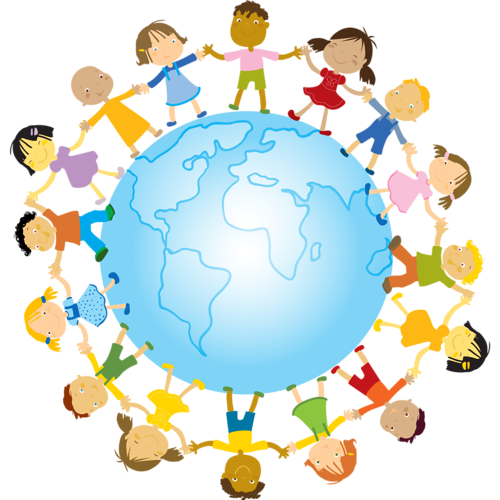 Целевая группа:обучающиеся 1-5 кл.Срок реализации: 18 днейСоставитель программы:Мирошникова Наталья Геннадьевнас. Семисточный2021год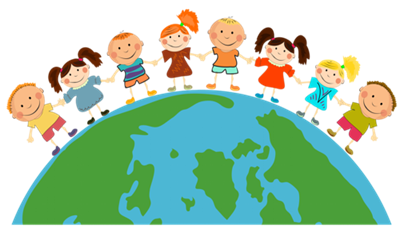 Паспорт программыПояснительная записка.«НАСТАЛО ЛЕТО – ПОРА В … ШКОЛУ!»Организация летнего отдыха – один из важных аспектов образовательной деятельности. Организованная деятельность детей в летний период позволяет сделать педагогический процесс непрерывным в течение всего года.Лагерь – это сфера активного отдыха, разнообразная общественно значимая досуговая деятельность, отличная от типовой назидательной, дидактической словесной школьной деятельности. Лагерь дает возможность любому ребенку раскрыться, приблизиться к высоким уровням самоуважения и само реабилитации. Лагерь с дневным пребыванием учащихся призван создать оптимальные условия для полноценного отдыха детей. Детские оздоровительные лагеря являются частью социальной среды, в которой дети реализуют свои возможности, потребности в индивидуальной, физической и социальной компенсации в свободное время. В детском оздоровительном лагере главное – не система дел, не мероприятия, а ребенок в деле, его поступки, его отношение к делу, к друзьям по отряду, ко взрослым людям.Содержанием летнего досуга должен стать активно организованный отдых детей, способствующий снятию физического и психологического напряжения детского организма.«Школа Интересных Каникул» - программа, которая формирует мотивацию к здоровому образу жизни, а также позволяет обеспечить получение каждым ребенком знаний и умений по организации форм культурно-досуговой деятельности. Жизнь и работа в лагере – продолжение воспитательного процесса в школе. Однако она имеет и свои особенности: временность детского коллектива, насыщенность общения и интенсивность совместной деятельности, динамичность жизни отряда. Цель программы: лагерь создается с целью укрепления здоровья детей, развития их интеллектуальных способностей, гигиенической и физической культуры; реализации медико-профилактических, спортивных, образовательных, культурно-досуговых программ и услуг, обеспечивающих восстановление сил, профессиональное самоопределение, творческую самореализацию, нравственное, гражданское, патриотическое, экологическое воспитание и развитие детей и подростков.Задачи программы:Создавать благоприятные условия для укрепления здоровья детей.Способствовать продвижению ценностей здорового образа жизни.Реализация лечебно-оздоровительных и профилактических, спортивных, культурно-досуговых программ.Объективные факторы работы лагеряУчастники реализации программы.Программа ориентирована на школьников 7-11 лет. При комплектовании Лагеря особое внимание уделяется детям из малообеспеченных, неполных, многодетных семей, имеющих родителей-пенсионеров, а также детям, находящимся в трудной жизненной ситуации.Сроки реализации программы.По продолжительности Программа является краткосрочной, реализуемой в течение одной лагерной смены продолжительностью 18 дней (суббота, воскресенье – выходные дни).Предполагаемая база реализации программы.Филиал муниципального бюджетного общеобразовательного учреждения «Средняя общеобразовательная школа №24 п. Бира» в с. Семисточный. Организация питания осуществляется на базе школьной столовой. Кадровое обеспечение Программы.Из числа педагогических работников школы приказом директора назначаются: начальник лагеря, воспитатель.Начальник лагеря руководит его деятельностью, ведёт документацию, отвечает за организацию питания воспитанников, охрану труда, пожарную и антитеррористическую безопасность в лагере.Воспитатель осуществляет воспитательную деятельность по плану лагеря: организуют трудовую деятельность, проводят досуговые мероприятия, следят за соблюдением режима дня, правил безопасного поведения, правил пожарной и антитеррористической безопасности.Весь персонал лагеря несёт ответственность за жизнь и здоровье детей во время их пребывания в лагере.Педагогические сотрудники, работающие в лагере и дети должны строго соблюдать дисциплину, режим дня, план работы, положения охраны труда, правила пожарной и антитеррористической безопасности.Начальник лагеря проводит инструктаж по охране труда для сотрудников, воспитатели проводят инструктаж для детей с последующей регистрацией в журналах установленного образца.Материально-техническое обеспечение программы.Игровые комнаты, спортивный зал.Спортивное оборудование и инвентарь (мячи, скакалки, теннисные ракетки, обручи и др.).Спортивная и игровая площадки на свежем воздухе.Настольно-игровое оборудование (шашки, шахматы, канцелярские принадлежности, настольные игры).Научно-методическое обеспечение программы.Нормативно-правовые документы:- Декларация прав ребёнка;- Конвенция ООН о правах ребёнка;- Конституция РФ;- Закон «Об образовании в Российской Федерации»;- Законом РФ «Об основных гарантиях прав ребёнка»;- Программа развития воспитательной компоненты в общеобразовательных учреждениях;- Положение о лагере дневного пребывания.Программа лагеря, план работы лагеря.Должностные инструкции работников лагеря.Инструкции по охране труда для работников, воспитанников лагеря.Финансовое обеспечение Программы.Финансовое обеспечение деятельности Лагеря осуществляется за счёт выделенных муниципалитетом и родительских средств.Модель лагеря имеет ряд объективных факторов, которые и определяют специфику её работы:Временный характер детского объединения.Здоровьесберегающие технологии – закаливание, режим двигательной активности.Разнообразная деятельность – насыщенность всего периода разноплановой интересной деятельностью делают пребывание в лагере очень привлекательным для детей, которые в силу своего возраста стремятся «попробовать всё и успеть везде». В летнем оздоровительном лагере предлагается самый разнообразный спектр занятий.Интенсивность освоения детьми различных видов деятельности – заинтересованность ребёнка каким-либо делом посредством достижения последующего определённого положительного результата. В этом смысле личностно-ориентированный подход означает, что степень интенсивности должна быть адекватна индивидуальным возможностям человека.Изменение позиции ребёнка – своеобразное разрушение прежнего, подчас негативного, стереотипа поведения. Чёткий режим жизнедеятельности – максимальное использование природно-климатических факторов, рациональная организация всей жизнедеятельности детей. Режим дняпришкольного летнего оздоровительного лагеря08.45 - 09.00 – сбор09.00 - 09.10 – зарядка09.10 - 09.15 – линейка09.15 – 09.45 – завтрак09.45 – 10.00 – трудовой десант10.00 – 10.50 – подготовка к мероприятию10.50 – 11.50 – мероприятия по плану11.50 – 12.45 – подвижные игры на свежем воздухе12.45 – 13.00 – оздоровительные процедуры13.00 – 13.30 – обед13.30 – 14.00 – игры на свежем воздухе14.00 – 14.40 – ключевые мероприятия14.40 – 14.55 - линейка14.55 - 15.00 – уход домойПринципы деятельности лагеря:Принцип сбережения здоровья направлен на формирование у детей потребности в здоровом образе жизни, всеобщую раннюю профилактику заболеваемости.Максимальная реализация потенциала каждого ребенка в условиях лагеря предусматривает: осознание им целей и перспектив предполагаемых видов деятельности; добровольность включения подростков в ту или иную деятельность, учёт возрастных и индивидуальных особенностей; создание ситуации успеха; поощрение достигнутого.Принцип включенности детей в социально значимые отношения предусматривает: обеспечение гарантии свободного выбора деятельности и права на информацию; создание возможностей переключения с одного вида деятельности на другой в рамках смены или дня; предоставление возможности и право отстаивать своё мнение.Принцип взаимосвязи педагогического управления и детского самоуправления предусматривает: приобретение опыта организации коллективной деятельности и самоорганизации в ней; защиту каждого члена коллектива от негативных проявлений и вредных привычек, создание ситуаций, требующих принятия коллективного решения; формирование чувства ответственности за принятое решение, за свои поступки и действия.Принцип сочетания воспитательных и образовательных мероприятий с трудовой деятельностью детей предусматривает: режим дня, обеспечивающий разумное сочетание всех видов деятельности, взаимосвязь всех мероприятий в рамках тематического дня; активное участие детей во всех видах деятельности.Методы реализации программы:Методы оздоровления:осмотр детей медицинским работником;организация здорового питания детей; витаминизация;соблюдение режима проветривания отрядных помещений и режима питья детей;утренняя гимнастика;минутки здоровья;подвижные игры и прогулки на воздухе;организация спортивно-массовых мероприятий:организация пешеходных экскурсийбеседы по гигиеническому воспитанию и профилактике травматизма.Методы воспитания:убеждение;поощрение;личный пример;вовлечение каждого в деятельность;самоуправление.Методы образования:словесные методы (объяснение, беседа, рассказ, диалог).игры (развивающие, познавательные, подвижные, сюжетно-ролевые, народные, игры на развитие внимания, памяти, воображения, настольные, деловые игры).проектно-конструкторские методы (разработка проектов, программ, сценариев праздников, моделирование ситуации, создание творческих работ).практическая работа (упражнения, тренинги, учебно-исследовательская деятельность).Механизм реализации программыРабота в лагере строится с учётом логики развития лагерной смены, которая заключается в следующем: весь поток делится на четыре основных промежутка времени, четыре периода. Первый период подготовительный (апрель-май), второй период организационный (2-3 дня), третий – основной период (10-11 дней), четвертый – заключительный (2 дня). Периоды связаны с психологическим настроем детей на определённые взаимоотношения и определённые виды деятельности.I. Подготовительный этап:  - подбор кадров; - комплектование списков; - разработка документации.Подготовка к лагерю начинается задолго до его открытия. Необходимо набрать детей,  подобрать персонал, оформить документы, разработать программу работы лагеря. Поэтому основная цель этого этапа – подготовить всё необходимое для открытия лагеря.II. Организационный этап: - знакомство; - выявление и постановка целей развития коллектива и личности; - сплочение отрядов; - формирование законов и условий совместной работы; - подготовка к дальнейшей деятельности по программе.Первые два дня очень напряжённые и важные. Они задают настрой и определённый ритм жизни лагеря на весь поток. Основная цель организационного периода – заложить основы для формирования временного детского коллектива. Задачи:Организационные:	1) выявить уровень организаторских навыков и умений детей;	2) определить творческий (интеллектуальный, спортивный и т.д.) потенциал каждого ребёнка;	3) выявить лидеров в детском коллективе;	4) разделить отряд на микрогруппы, определить перспективы деятельности каждой из них;	5) определить перспективы деятельности всего детского коллектива (планирование);	6) организационно оформить первичный коллектив.Методические:1) научить выполнению всех требований режима лагеря и санитарно-гигиенических норм;	2) научить соблюдению традиций и правил лагеря;	3) научить работе в микрогруппе, в первичном коллективе;	4) научить каждого ребёнка анализировать своё состояние и настроение (через игровые формы).Воспитательные:Начать формирование отношений между следующими группами субъектов:1) ребёнок – ребёнок (девочки – мальчики, мальчики – мальчики, девочки – девочки, лидеры: формальные – неформальные и т.д.);2) ребёнок – коллектив;3) ребёнок –взрослый.Для решения вышеизложенных целей и задач могут быть использованы коллективно-творческие дела.III. Основной этап включает реализацию основных положений программы.- укрепление здоровья воспитанников;- познание отдыха и труда воспитанниками;- открытия в себе и окружающем мире;- развитие способности доверять себе и другим.Цели:- вовлечение детей в различные формы физкультурно-оздоровительной работы;- выработка и укрепление гигиенических навыков, расширение знаний о здоровом образе жизни;- вовлечение детей и подростков в различные виды коллективно-творческих дел;	Основной период разделен на части, каждая из которых посвящена определённой теме, например: «День здоровья», «День спорта», «День рекордов», «День безопасности», «День смеха», «День окружающей среды», «День памяти» и т.д. Каждый из этих дней призван решать определённые задачи.IV. Заключительный этап.  - анализ результатов работы.Цель: подведение итогов всей лагерной смены.Задачи: -подведение «деловых» итогов смены (принять определённую систему награждения);-эмоционально завершить лагерную смену;-выработка перспектив деятельности организации;-анализ предложений, внесенных по деятельности летнего оздоровительного лагеря в будущем.	Проводится линейка закрытия лагерной смены, на которой вручаются награды детям, наиболее ярко себя проявившим в течение потока. Праздничные мероприятия заканчивает дискотека, посвящённая закрытию лагерной смены.Ожидаемые результаты- общее укрепление здоровья детей в летний период, привитие навыков здорового образа жизни;- укрепление физических и психологических сил воспитанников лагеря;- формирование коммуникативных умений, основ правильного поведения, общения, культуры, досуга;- развитие творческих способностей, инициативы и активности ребёнка;- формирование толерантного отношения друг к другу, укрепление дружбы между детьми разных возрастов;- воспитание чувства патриотизма, уважения к родной природе.Содержание программыПрограмма «Школа интересных каникул» комплексная, включающая в себя разноплановую деятельность, объединяющая различные направления работы: оздоровление, отдых и воспитание детей в условиях лагеря. Программа Лагеря направлена на то, чтобы сделать отдых младших школьников здоровым, интересным, познавательным и реализуется по следующим направлениям:План работы лагеря.Литература:Школа интересных каникул/ авт.-сост. С.Г. Огнева и др. – Волгоград: Учитель, 2007. Григоренко Ю.Н., Кострецова У.Ю. Кипарис: Учебное пособие по организации детского досуга в лагере и школе. – М.: Педагогическое общество России, 2001.Гончарова Е.И., Савченко Е.В., Жиренко О.Е. ⁄ Школьный летний лагерь – М.:ВАКО,2004.Летний лагерь на базе школы /Авт.-сост. Е.В.Савченко, О.Е.Жиренко, С.И. Лобачева, Е.И.Гончарова. – М.:ВАКО, 2007. – 336с. – (Мозаика детского отдыха).Журналы «Последний звонок».Журналы «Чем развлечь гостей».Ресурсы сети ИНТЕРНЕТ.ОбщеобразовательноеучреждениеФилиал муниципального бюджетногообщеобразовательного учреждения «Средняя общеобразовательнаяшкола №24 п. Бира» в с. СемисточныйЮридический адрес679131ЕАО, Облученский район, с.Семисточный, ул. Центральная 12Контактные телефоны+7(42666) 39-515Заведующая филиалаКубрина Галина ИвановнаНазвание программы«Школа интересных каникул» («ШИК»)Составитель программыМирошникова Наталья Геннадьевна – учитель начальных классовСроки реализации01.06.2021-22.06.2021Форма реализацииЛетний оздоровительный пришкольный лагерь дневного пребывания «ШИК»Участники программыобучающиеся 1-5 классов в количестве 20 человекКадровое обеспечение программыКубрина Г.И. – начальник лагеря,Мирошникова Н.Г. – воспитатель,Шомникова Ю.А. – повар,Осипова Н.Н. – тех.работник.Взаимодействие с заинтересованными в деятельности Лагеря структурамиСельская библиотека,ДК с.Семисточный.Направление работыФормы и методыСпортивно –оздоровительноеВ данное направление включены мероприятия, пропагандирующие ЗОЖ. Организуются: спортивно – массовые   мероприятия, подвижные игры, ежедневный контроль состояния здоровья детей, организация здорового питания детей. - осмотр детей медицинским работником в начале и конце смены;- организация здорового питания детей; - соблюдение режима проветривания отрядных помещений и режима питья детей;- утренняя гимнастика;- минутки здоровья;- подвижные игры на воздухе;- организация спортивно-массовых мероприятий:спортивные праздники; эстафеты; веселые старты;соревнования.- организация пешеходных экскурсий- беседы по гигиеническому воспитанию и профилактике травматизмаПравовое и профилактическоеЭто направление занимает одно из основных мест в системе воспитания. Так как дети в летний период располагают большим количеством свободного времени, не умеют его организовать с пользой для себя и общества, необходима профилактика асоциального поведения, правонарушений. - Инструктажи для детей («Правила дорожного движения», «Правила пожарной безопасности», «Правила поведения детей при проведении экскурсий», «Безопасность детей при проведении спортивных мероприятий»);	- игры-беседы; - конкурс рисунков;- выездные дни профилактики;- беседа;- конкурсные программы. ЭкологическоеДанное направление предусматривает повышение экологической культуры учащихся.- Акция «Посади свой цветок»;- акция «Трудовой десант»;- соревнование;- викторина;- конкурс рисунков на компьютере «Берегите природу!»Патриотическое Мероприятия этого направления должны воспитывать в детях патриотизм, любовь к родному краю, чувство гордости за свою страну, за ее историю и культуру. Проведение мероприятий, посвящённых знаменательным датам календаря и дням воинской славы России.- возложение цветов к  Аллее  памяти; - литературно – исторический час; - конкурс рисунков;- конкурс стихов; - экскурсия по селу.Социально – значимая деятельностьФормирование      социальных     компетенций      на      основе     участия несовершеннолетних в социально-значимой деятельности.- Операция «Уют» (уборка территории и классных комнат);- акция «Посади свой цветок» (посадка цветов на школьной и поселковой клумбах);- акция «Трудовой десант».Досугово – познавательная деятельностьСпособствует активизации познавательных интересов детей. Организует увлекательный отдых детей.- Концертно-развлекательные программы; - игры – развлечения;- викторины;- соревнования.ДатаНазвание дняСпортивно -оздоровительная деятельностьТворческаядеятельностьРазвлекательно –Познавательныемероприятия01.06.День защиты детей- Утренняя зарядка;- Минутка здоровья «Зеленая аптечка»;- Игры и прогулки на свежем воздухе.Мероприятие «Цветущая планета для детей». Акция «Посади свой цветок».- Инструктаж по ТБ в школьном лагере.- Игровая программа «Возьмемся за руки, друзья!» - Посещение ДК 02.06.День рекордов - Утренняя зарядка;- Игры и прогулки на свежем воздухе- Спортивная эстафета «Быстрее! Выше! Сильнее!».Оформление отрядных уголков.- Открытие лагеря.- Посещение сельской библиотеки. «Книжные тропинки лета» (открытие летних чтений).03.06.ДеньБезопас-ности.- Утренняя зарядка;- Игры и прогулки на свежем воздухе- Минутка здоровья «Закаляйся!».Коллаж «Будьте осторожны! »Викторина «Безопасные каникулы»04.06.Деньцветной бумаги.- Утренняя зарядка;- Игры и прогулки на свежем воздухе.Конкурс «Летняя открытка» Конкурсно-игровая программа «Бумажный бум»Чтение детских книг.07.06.Пушкин-ский день России-Утренняя зарядка;-Игры и прогулки на свежем воздухеКонкурс «Инсценируем сказки А.С.Пушкина»Игра-путешествие «У Лукоморья дуб зеленый…»08.06День окружаю-щей среды.- Утренняя зарядка;- Игры и прогулки на свежем воздухе- Минутка здоровья «Гигиена тела»- Конкурс рисунков на компьютере «Берегите природу!»- Экологический десант на пришкольный участок. - Викторина «Юные экологи»- Прогулка «Мой родной край»- Посещение ДК.09.06.Деньсмеха- Утренняя зарядка;- Игры и прогулки на свежем воздухе- Минутка здоровья «Чтобы глазки видели»;- Веселые эстафеты.Конкурс детского рисунка на асфальте «Летнее настроение».- Конкурс «Жизнь без улыбки – просто ошибка!»- Чтение и разучивание детских стихов и скороговорок.10.06.День друзей.- Утренняя зарядка;- Игры и прогулки на свежем воздухеКонкурс на лучший подарок для друга (рисунки, поделки, стихи, песни)- Беседа-игра «Дружба – это не работа!»- Посещение ДК11.06.Деньлеса- Утренняя зарядка;- Игры и прогулки на свежем воздухе;- Минутка здоровья «Чтобы ушки слышали».Конкурс поделок из природного материала- КВН «Русский лес»- Посещение библиотеки. «Чем богат наш край?» (заочное путешествие)15.06.День России- Утренняя зарядка;- Игры и прогулки на свежем воздухе;- «Молодецкие забавы» - русские народные игрыТворческий конкурс «Символы России»Беседа «Я – гражданин России»16.06.День животных- Утренняя зарядка;- Игры и прогулки на свежем воздухе;- Минутки здоровья «Солнечный ожог. Первая помощь при ожоге»;- Спортивная эстафета «Зов джунглей».Конкурс рисунков «Мы в ответе за тех, кого приручили».- Викторина «Эти удивительные животные»- Посещение ДК17.06.Денькрасотыи здоровья- Утренняя зарядка;- Игры и прогулки на свежем воздухе;- Спортивно-развлекательная игра «Здоров будешь – все добудешь»- Конкурс частушек о здоровье.- Конкурс «Модницы и модники»- Презентация на тему: «Вред курения».- Академия доктора Айболита.- Беседа с мед работником школы.18.06.Денькрасок- Утренняя зарядка;- Игры и прогулки на свежем воздухе- Минутка здоровья «Солнце, воздух и вода – наши лучшие друзья???»Конкурс на самый красочный костюм.Конкурсно-игровая программа «Фейерверк красок»21.06.ДеньТайни загадок- Утренняя зарядка;- Игры и прогулки на свежем воздухе;- Спортивный праздник «Веселыми тропинками лета»Конкурс на лучшую газету «Тайное становится явным»- Посещение сельской библиотеки. «Остров тайн и загадок» (литературный турнир)- Посещение ДК22.06.День памяти и скорби-Утренняя зарядка;-Игры и прогулки на свежем воздухеМы читаем стихи о войне.-Беседа «Никто не хотел умирать»-Чтение рассказов о войне.23.06Деньсказок- Утренняя зарядка;- Игры и прогулки на свежем воздухе;- Минутка здоровья «Что такое ОСАНКА?»Рейд в библиотеку «Книжка мы тебя спасем!»«Сказочный денёк» - всё и обо всех сказках.24.06.День пешехода- Утренняя зарядка;- Игры и прогулки на свежем воздухеЛепим дорожные знаки.- КВН «Наш друг - светофор»- Прогулка «Какие дорожные знаки есть в нашем поселке?»25.06.День закрытия лагеря- Утренняя зарядка;- Игры и прогулки на свежем воздухе;- Минутки здоровья «Друзья Мойдодыра»Анкета «Что вам понравилось?»Концертная программа «Хоровод дружбы».  День закрытия лагеря «Расстаемся, друзья!» 